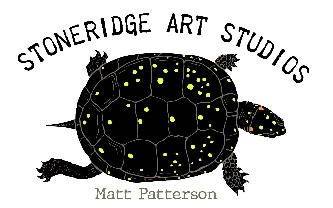 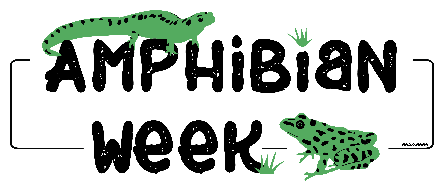 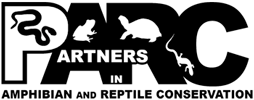 Watercoloring Wildlife: San Martin Fringe-limbed TreefrogSupply List:Downloaded and printed pdf sketch of San Martin Fringe-limbed Treefrog. Print directly to watercolor paper or transfer sketch to watercolor paper**Using watercolor paper will be optimal; using watercolor paint and techniques does not usually work well on standard copy/printer paper.  If you choose to run watercolor paper through your printer, be sure to check your printer manual and settings to ensure it can take a thicker paper, such as watercolor paper.  The watercolor paper may need to be trimmed to fit.  The pdf is formatted to 8.5 X 11 inch paper.  Alternatively, use other methods to transfer the sketch to watercolor paper.A watercolor set with solid watercolor paints.  Some basic watercolor brushes.  A few rounds and flats of various sizes.  It would be good to have a couple small ones for details and then a couple larger for washing in large areas.Some artist tape or blue painters tape used for painting sold at hardware stores (or the green, “Frog Tape” version :)A cup of water and some paper towels.